§480-I.  Identification of freshwater wetlands and fragile mountain areas1.  Identification by maps.  The commissioner shall map areas meeting the definition of fragile mountain areas set forth in this article.  The data developed under section 546‑B may be used for mapping significant wildlife habitat.  Maps of significant wildlife habitats that have been produced by the Department of Inland Fisheries and Wildlife must be adopted by rule pursuant to the Maine Administrative Procedure Act by the department if:A.  The maps are of one or more of the types of areas listed in section 480‑B, subsection 10, paragraph A; or  [PL 2007, c. 290, §3 (NEW).]B.  The maps are of one or more of the types of areas listed in section 480‑B, subsection 10, paragraph B and are for purposes of determining when a permit is required for forest management activities.  [PL 2007, c. 290, §3 (NEW).][PL 2007, c. 290, §3 (AMD).]2.  Procedures.  The maps and subsequent amendments to be adopted pursuant to the Maine Administrative Procedure Act are subject to the following procedures.A.  Preliminary maps of the affected area or amendments of a map must be sent to the municipal officers or their designees.  [PL 2007, c. 290, §4 (AMD).]B.  Upon receipt of the proposed maps, the municipal officers of each municipality shall take any action they determine appropriate to increase public participation in this identification and delineation, but shall return their comments to the commissioner within a 90-day period.  [PL 1989, c. 890, Pt. A, §40 (AFF); PL 1989, c. 890, Pt. B, §77 (AMD).][PL 2007, c. 290, §4 (AMD).]3.  Progress report. [PL 2007, c. 655, §2 (RP).]SECTION HISTORYPL 1987, c. 809, §2 (NEW). PL 1989, c. 890, §§A40,B76,77 (AMD). PL 1991, c. 693, §2 (AMD). PL 1997, c. 230, §1 (AMD). PL 2007, c. 290, §§3, 4 (AMD). PL 2007, c. 655, §2 (AMD). The State of Maine claims a copyright in its codified statutes. If you intend to republish this material, we require that you include the following disclaimer in your publication:All copyrights and other rights to statutory text are reserved by the State of Maine. The text included in this publication reflects changes made through the First Regular and First Special Session of the 131st Maine Legislature and is current through November 1, 2023
                    . The text is subject to change without notice. It is a version that has not been officially certified by the Secretary of State. Refer to the Maine Revised Statutes Annotated and supplements for certified text.
                The Office of the Revisor of Statutes also requests that you send us one copy of any statutory publication you may produce. Our goal is not to restrict publishing activity, but to keep track of who is publishing what, to identify any needless duplication and to preserve the State's copyright rights.PLEASE NOTE: The Revisor's Office cannot perform research for or provide legal advice or interpretation of Maine law to the public. If you need legal assistance, please contact a qualified attorney.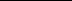 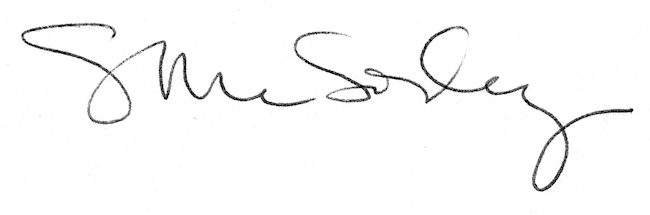 